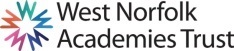 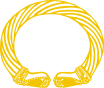 JOB DESCRIPTIONPurpose of the Job Be responsible for the learning and achievement of all pupils in the class/es ensuring equality of opportunity for all Be responsible and accountable for achieving the highest possible standards in work and conductTreat pupils with dignity, building relationships rooted in mutual respect, and at all times observing proper boundaries appropriate to a teacher’s professional positionWork proactively and effectively in collaboration and partnership with learners, parents/carers, governors, other staff and external agencies in the best interests of pupilsAct within, the statutory frameworks, which set out their professional duties and responsibilities and in line with the duties outlined in the current School Teachers Pay and Conditions Document and Teacher Standards (2012)Take responsibility for promoting and safeguarding the welfare of children and young people within the schoolMAIN DUTIESAll teachers are required to carry out the duties of a schoolteacher as set out in the current School Teachers Pay and Conditions Document. Teachers should also have due regard to the Teacher Standards (2012). Teachers’ performance will be assessed against the teacher standards as part of the appraisal process as relevant to their role in the school. TeachingDeliver the curriculum as relevant to the age and ability group/subject/s that you teachBe responsible for the preparation and development of teaching materials, teaching programmes and pastoral arrangements as appropriate Be accountable for the attainment, progress and outcomes of pupils’ you teachBe aware of pupils’ capabilities, their prior knowledge and plan teaching and differentiate appropriately to build on these demonstrating knowledge and understanding of how pupils learnHave a clear understanding of the needs of all pupils, including those with special educational needs; gifted and talented; EAL; disabilities; and be able to use and evaluate distinctive teaching approaches to engage and support themDemonstrate an understanding of and take responsibility for promoting high standards of literacy including the correct use of spoken English (whatever your specialist subject)If teaching early reading, demonstrate a clear understanding of appropriate teaching strategies e.g. systematic synthetic phonics Use an appropriate range of observation, assessment, monitoring and recording strategies as a basis for setting challenging learning objectives for pupils of all backgrounds, abilities and dispositions, monitoring learners’ progress and levels of attainmentMake accurate and productive use of assessment to secure pupils’ progressGive pupils regular feedback, both orally and through accurate marking, and encourage pupils to respond to the feedback, reflect on progress, their emerging needs and to take a responsible and conscientious attitude to their own work and studyUse relevant data to monitor progress, set targets, and plan subsequent lessonsSet homework and plan other out-of-class activities to consolidate and extend the knowledge and understanding pupils have acquired as appropriateParticipate in arrangements for examinations and assessments within the remit of the School Teachers’ Pay and Conditions DocumentBehaviour and SafetyEstablish a safe, purposeful and stimulating environment for pupils, rooted in mutual respect and establish a framework for discipline with a range of strategies, using praise, sanctions and rewards consistently and fairlyManage classes effectively, using approaches which are appropriate to pupils’ needs in order to inspire, motivate and challenge pupils Maintain good relationships with pupils, exercise appropriate authority, and act decisively when necessaryBe a positive role model and demonstrate consistently the positive attitudes, values and behaviour, which are expected of pupilsHave high expectations of behaviour, promoting self control and independence of all learnersCarry out playground and other duties as directed and within the remit of the current School Teachers’ Pay and Conditions DocumentBe responsible for promoting and safeguarding the welfare of children and young people within the school, raising any concerns following school protocol/proceduresTeam working and collaborationParticipate in any relevant meetings/professional development opportunities at the school, which relate to the learners, curriculum or organisation of the school including pastoral arrangements and assembliesWork as a team member and identify opportunities for working with colleagues and sharing the development of effective practice with themContribute to the selection and professional development of other teachers and support staff including the induction and assessment of new teachers, teachers serving induction periods and where appropriate threshold assessmentsEnsure that colleagues working with you are appropriately involved in supporting learning and understand the roles they are expected to fulfil Take part as required in the review, development and management of the activities relating to the curriculum, organisation and pastoral functions of the schoolCover for absent colleagues within the remit of the current School Teachers’ Pay and Conditions documentFulfil wider professional responsibilities Work collaboratively with others to develop effective professional relationships Deploy support staff effectively as appropriateCommunicate effectively with parents/carers with regard to pupils’ achievements and well-being using school systems/processes as appropriateCommunicate and co-operate with relevant external bodiesMake a positive contribution to the wider life and ethos of the schoolAdministrationRegister the attendance of and supervise learners, before, during or after school sessions as appropriateParticipate in and carry out any administrative and organisational tasks within the remit of the current School Teachers’ Pay and Conditions DocumentProfessional developmentRegularly review the effectiveness of your teaching and assessment procedures and its impact on pupils’ progress, attainment and well being, refining your approaches where necessary responding to advice and feedback from colleaguesBe responsible for improving your teaching through participating fully in training and development opportunities identified by the school or as developed as an outcome of your appraisal Proactively participate with arrangements made in accordance with the Appraisal Regulations 2012 Other To have professional regard for the ethos, policies and practices of the school in which you teach, and maintain high standards in your own attendance and punctualityPerform any reasonable duties as requested by the HeadteacherTo meet the Teaching Standards:Job context and flexibilityThe duties and responsibilities listed in this job description provide a summary of the main aspects of the role.   This is not an exhaustive list and the post holder may be required to carry out other tasks, as deemed appropriate to the grade and nature of the post. This job description is not your contract of employment or any part of it. It has been prepared only for the purpose of school organisation and may change either as your contract changes or as the organisation of the school is changed. Nothing will be changed without consultation.This job description is current at the date indicated below but, in consultation with the post holder, it may be changed by the Headteacher to reflect or anticipate changes in the post commensurate with the grade or job title. Due to the routine of the school, the workload may not be evenly spread throughout the year.  Flexibility of hours, and a flexible attitude and willingness to assist others in the team, when required is necessary.The post holder will have a shared responsibility for the safeguarding of all children and young people. The post holder has an implicit duty to promote the welfare of all children and young people.The Trust is committed to safeguarding and promoting the welfare of children and young people and expects all staff and volunteers to share in this commitment. All staff will be subject to an enhanced DBS (Disclosure and Barring Service) check.PERSON SPECIFICATIONSchool/College:Snettisham Primary SchoolJob Title:Class Teacher – KS2 (Year 6)Grade:MPS/UPS as appropriateResponsible to:The Executive Head TeacherThe School Head TeacherMembers of the Senior Leadership Team (SLT)The Governing BodySupervisory Responsibility: The postholder may be responsible for the deployment and supervision of the work of teaching assistants relevant to their responsibilities.Q1 Set High Expectations which inspire, motivate and challengeQ1 (A) Establish a safe and stimulating environment for pupils, rooted in mutual respect.Q1 (B) Set Goals that stretch and challenge pupils of all backgrounds, abilities and dispositions.Q1 (C) Demonstrate consistently the positive attitudes values and behaviour which are expected of pupils.Q2 Promote good progress and outcomes by pupilsQ2 (A) Be accountable for pupils’ attainment, progress and outcomesQ 2 (B) Be aware of pupils capabilities and prior knowledge and plan teaching to build on these.Q2 (C) Guide pupils to reflect on the progress they have made and their emerging needsQ 2 (D) Demonstrate knowledge and understanding of how pupils learn and how this impacts on teaching.Q 2 (E) Encourage pupils to take a responsible and conscientious attitude to their own work and study.Q3 Demonstrate good subject and curriculum knowledgeQ 3 (A) Have a secure knowledge of the relevant subject(s) and curriculum areas, foster and maintain pupils’ interest in the subject, and address misunderstandings.Q3 (B) Demonstrate a critical understanding of developments in the subject and curriculum areas and promote the value of scholarshipQ3 (C) Demonstrate an understanding of and take responsibility for promoting high standards of literacy, articulacy and the correct use of standard English, whatever the teacher’s specialist subject.Q3 (D) If teaching early reading, demonstrate a clear understanding of systematic synthetic phonicsQ3 (E) If teaching early mathematic, demonstrate a clear understanding of appropriate teaching strategiesQ4 Plan and teach well-structured lessonsQ4 (A) Impart knowledge and develop understanding through effective use of lesson time.Q4 (B) Promote a love of learning and pupils’ intellectual curiosity.Q4 (C) Set homework and plan other out-of-class activities to consolidate and extend the knowledge and understanding pupils have acquired.Q4 (D) Reflect systematically on the effectiveness of lessons and approaches to teaching.Q4 (E) Contribute to the design and provision of an engaging curriculum within the relevant subject area(s)Q5 Adapt teaching to respond to the strengths and needs of all pupilsQ5 (A) Know when and how to differentiate appropriately, using approaches which enable pupils to be taught effectively.Q5 (B) Have a secure understanding of how a range of factors can inhibit pupils’ ability to learn and how best to overcome these.Q5 (C) Demonstrate and awareness of the physical, social and intellectual development of pupils and know how to adapt teaching to support pupils’ education at different stages of development.Q5 (D) Have a clear understanding of the needs of pupils including those with special educational needs; those with EAL; those with disabilities and be able to use and evaluate distinctive teaching approaches to engage and support them.Q6 Make accurate and productive use of assessmentQ6 (A) Know and understand how to assess the relevant subject and curriculum areas, including statutory assessment requirements.Q6 (B) Make use of formative and summative assessment to secure pupils progress.Q6 (C) Use relevant data to monitor progress, set targets and plan subsequent lessons.Q6 (D) Give pupils regular feedback, both orally and through accurate marking and encourage pupils to respond to the feedback.Q7 Manage behaviour effectively to ensure a good and safe learning environmentQ7 (A) Have clear rules and routines for behaviour in classrooms and take responsibility for promoting good and courteous behaviour both in the classroom and around the school in accordance with the schools behaviour policy.Q7 (B) Have high expectations of behaviour and establish a framework for discipline with a range of strategies using praise sanctions and rewards consistently and fairly.Q7 (C) Manage classes effectively using approaches which are appropriate to pupils’ needs in order to involve and motivate them.Q7 (D) Maintain good relationships with pupils exercise appropriate authority and act decisively when necessary.Q8 Fulfil wider professional responsibilitiesQ8 (A) Make a positive contribution to the wider life and ethos of the schoolQ8 (B) Develop effective professional relationships with colleagues knowing how and when to draw on advice and specialist supportQ8 (C) Deploy support staff effectively.Q8 (D) Take responsibility for improving teaching through appropriate professional development responding to advice and feedback from colleagues.Q8 (D) Take responsibility for improving teaching through appropriate professional development responding to advice and feedback from colleagues.QualificationsEssentialDesirableEducated to degree levelQualified teacher status either in the UK or in own country combined with a desire to achieve English QTSPersonal QualitiesMust be willing and enjoy engaging parents in order  to encourage their close involvement in the education of their children A teacher with a flexible approach to work who enjoys being a good team memberMust have good communication skills both orally and in writingMust be able to manage own work load effectively Good interpersonal skills, with the ability to enthuse and motivate others and develop effective partnershipsWillingness to share expertise, skills and knowledge and ability to encourage others to follow suitTo practice equal opportunities in all aspects of the role and around the work place in line with policyTo maintain a personal commitment to professional development linked to the competencies necessary to deliver the requirements of this post